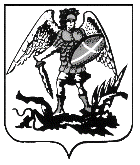 ПРАВИТЕЛЬСТВО АРХАНГЕЛЬСКОЙ ОБЛАСТИМИНИСТР КУЛЬТУРЫ АРХАНГЕЛЬСКОЙ ОБЛАСТИПРИКАЗот  20 июля 2020 г. № 20 - по   г. АрхангельскОб обработке персональных данных в министерстве культуры Архангельской областиВ соответствии с Федеральным законом от 27 июля 2006 года № 152-ФЗ  
«О персональных данных», подпунктом «б» пункта 1 Перечня мер, направленных на обеспечение выполнения обязанностей, предусмотренных Федеральным законом
 «О персональных данных» и принятыми в соответствии с ним нормативными правовыми актами, операторами, являющимися государственными или муниципальными органами, утвержденного постановлением Правительства Российской Федерации от 21 марта 2012 г. № 211, п р и к а з ы в а ю:1. Утвердить прилагаемые Положение об обработке и защите персональных данных в министерстве культуры Архангельской области  (приложение № 1);Перечень должностей государственных гражданских служащих министерства культуры Архангельской области работников, замещающих должности, не являющиеся должностями государственной гражданской службы Архангельской области в министерстве культуры Архангельской области, уполномоченных на обработку персональных данных и (или) имеющих доступ к персональным данным (приложение № 2);типовое обязательство государственного гражданского служащего министерства культуры Архангельской области, работника, замещающего должность, не являющуюся должностью государственной гражданской службы Архангельской области, в министерстве культуры Архангельской области, непосредственно осуществляющего обработку персональных данных, в случае расторжения с ним служебного контракта, трудового договора прекратить обработку персональных данных, ставших известными ему в связи с исполнением должностных обязанностей (приложение № 3). 5. Пчелинцевой Н.А., ведущему консультанту министерства культуры Архангельской области: обеспечить заполнение бланков обязательства для приобщения 
к личным делам государственных гражданских служащих министерства культуры Архангельской области и работников, замещающих должности, не являющиеся должностями государственной гражданской службы Архангельской области в министерстве культуры Архангельской области, уполномоченными на обработку персональных данных и (или) имеющих доступ к персональным данным; обеспечить размещение настоящего приказа на странице министерства культуры Архангельской области государственная информационная система Архангельской области «Официальный сайт Правительства Архангельской области в информационно-телекоммуникационной сети «Интернет».6. Всем служащим министерства культуры Архангельской области при обработке персональных данных в ходе деятельности руководствоваться Положением об обработке и защите персональных данных в министерстве культуры Архангельской области, утвержденным настоящим приказом.7. Приказ министра культуры Архангельской области от 28 мая 2015 года 
№ 15-по «О порядке обработки и защиты персональных данных в деятельности министерства культуры Архангельской области» признать утратившим силу.8. Контроль за исполнением приказа оставляю за собой.ПРИЛОЖЕНИЕ № 1к приказу министра культурыАрхангельской областиот «20» июля 2020 г. №  20 -поПОЛОЖЕНИЕоб обработке и защите персональных данных                                                                                       в министерстве культуры Архангельской областиI. Общие положения 1.1. Положение об обработке и защите персональных данных в министерстве культуры Архангельской области (далее  - Положение) определяет цели, содержание и порядок обработки персональных данных, меры, направленные на защиту персональных данных, а также процедуры, направленные на выявление и предотвращение нарушений законодательства Российской Федерации в области персональных данных в министерстве культуры Архангельской области (далее – министерство).1.2. Настоящее Положение определяет порядок осуществления деятельности министерства как оператора, осуществляющего обработку персональных данных, в отношении обработки и защиты персональных данных. Обработка персональных данных в министерстве осуществляется с соблюдением принципов и условий, предусмотренных настоящим Положением и законодательством Российской Федерации в области персональных данных.1.3. Настоящее Положение разработано в соответствии с Конституцией Российской Федерации, Трудовым кодексом Российской Федерации, Гражданским кодексом Российской Федерации, Кодексом Российской Федерации об административных правонарушениях, Федеральным законом от 27 мая 2003 года № 58-ФЗ «О системе государственной службы Российской Федерации», Федеральным законом от 27 июля 2004 года № 79-ФЗ 
«О государственной гражданской службе Российской Федерации», Федеральным законом 
от 25 декабря 2008 года № 273-ФЗ  «О противодействии коррупции», Федеральным законом 
от 27 июля 2010 года № 210-ФЗ «Об организации предоставления государственных 
и муниципальных услуг», Федеральным законом от 27 июля 2006 года № 152-ФЗ 
«О персональных данных», Федеральным законом  от 27 июля 2006 года № 149-ФЗ 
«Об информации, информатизации   и защите информации», Федеральным законом от 2 сентября 2006 года № 59-ФЗ «О порядке рассмотрения обращений граждан Российской Федерации», Законом Российской Федерации от 09 октября 1992 года № 3612-1 «Основы  законодательства Российской Федерации о культуре»,Указом Президента Российской Федерации от 1 февраля 2005 года № 112 «Об утверждении Положения о конкурсе на замещение вакантной должности государственной гражданской службы Российской Федерации», Указом Президента Российской Федерации от 30  мая 2005 года № 609 «Об утверждении Положения о персональных данных государственного гражданского служащего Российской Федерации и ведении его личного дела» постановлением Правительства Российской Федерации от 1 ноября 2012 года № 1119 
«Об утверждении требований к защите персональных данных при их обработке 
в информационных системах персональных данных», постановлением Правительства Российской Федерации от 15 сентября 2008 года № 687 «Об утверждении Положения об особенностях обработки персональных данных, осуществляемой без использования средств автоматизации», постановлением Правительства Российской Федерации от 21 марта 2012 года № 211 
«Об утверждении перечня мер, направленных на обеспечение выполнения обязанностей, предусмотренных Федеральным законом «О персональных данных» и принятыми в соответствии с ним нормативными правовыми актами, операторами, являющимися государственными или муниципальными органами», Указом Президента Российской Федерации от 06 марта 1997 года № 188 «Об утверждении перечня сведений конфиденциального характера», распоряжением Правительства Российской Федерации от 26 мая 2005 года № 667-р об утверждении формы анкеты, подлежащей представлению в государственный орган гражданином Российской Федерации, изъявившим желание участвовать в конкурсе на замещение вакантной должности государственной гражданской службы Российской Федерации.  1.4. Настоящее Положение определяет порядок и условия обработки персональных данных:   - государственных гражданских служащих министерства, а также работников, замещающих должности, не являющиеся должностями государственной гражданской службы Архангельской области в министерстве культуры Архангельской области (далее – работники); - граждан, претендующих на замещение должностей государственной гражданской службы Архангельской области министерства,  граждан - соискателей вакансий, направивших резюме оператору;- лиц, замещающих должности руководителей государственных учреждений Архангельской области, подведомственных министерству;- граждан, претендующих на замещение должностей руководителей государственных учреждений Архангельской области, подведомственных министерству;- граждан и гражданских служащих, включенных в кадровый резерв министерства 
и кадровый резерв Архангельской области;- граждан, претендующих на включение в резерв управленческих кадров Архангельской области и включенных в резерв управленческих кадров Архангельской области (по сфере «культура и искусство»);- субъектов персональных данных, персональные данные которых подлежат обработке, на основании полномочий министерства, осуществляемой с использованием средств автоматизации и без использования таких средств: физических лиц (граждан, осуществляющих деятельность в сфере ведения министерства, для рассмотрения вопросов о награждении государственными наградами Российской Федерации и наградами в Архангельской области; педагогических работников государственных организация Архангельской области, осуществляющих образовательную деятельность и подведомственных министерству, а также муниципальных организаций муниципальных образований Архангельской области, осуществляющих образовательную деятельность в сфере культуры; соискатели грантов, стипендий, премий в области культуры и искусства);- руководителей и (или) представителей юридических лиц или индивидуальных предпринимателей, физических лиц при подготовке и рассмотрении дел об административных правонарушениях;- заявителей, обратившихся в министерство с обращениями (жалобами, заявлениями);- заявителей, представивших заявку для участия в торгах на поставку товаров, выполнение работ, оказании услуг для государственных нужд министерства;- иных  должностных лиц и граждан, персональные данные которых обрабатываются 
в связи с реализацией полномочий министерства.II. Условия и порядок обработки персональных данных работников министерства 2.1. Персональные данные государственных гражданских служащих министерства  (далее – государственные служащие), граждан, претендующих на замещение должностей государственной гражданской службы министерства, работников министерства обрабатываются в целях обеспечения кадровой работы, в том числе в целях содействия государственным служащим в прохождении государственной службы (работникам - в целях содействия выполнения работы), формирования кадрового резерва государственной гражданской службы, обучения и должностного роста, учета результатов исполнения государственными служащими должностных (служебных) обязанностей, обеспечения личной безопасности государственных служащих, работников, и членов их семьи, обеспечения работникам установленных законодательством Российской Федерации условий труда, гарантий и компенсаций, сохранности принадлежащего им имущества, а также в целях противодействия коррупции.2.2. В целях, указанных в пункте 2.1 настоящего Положения, обрабатываются следующие категории персональных данных государственных служащих и граждан, претендующих 
на замещение должностей государственной службы министерства:2.2.1 фамилия, имя, отчество (в том числе предыдущие фамилии, имена и (или) отчества, 
в случае их изменения);2.2.2 число, месяц, год рождения;2.2.3 место рождения;2.2.4 информация о гражданстве (в том числе предыдущие гражданства, иные гражданства);2.2.5 вид, серия, номер документа, удостоверяющего личность, наименование органа, выдавшего его, дата выдачи, код подразделения;2.2.6 адрес места жительства (адрес регистрации, фактического проживания);2.2.7 номер контактного телефона или сведения о других способах связи;2.2.8 реквизиты страхового свидетельства государственного пенсионного страхования;2.2.9 идентификационный номер налогоплательщика;2.2.10 реквизиты страхового медицинского полиса обязательного медицинского страхования;2.2.11 реквизиты свидетельства государственной регистрации актов гражданского состояния;2.2.12 семейное положение, состав семьи и сведения о близких родственниках отец, мать, братья, сестры и дети), а также супруге (супруга),  в  том числе  бывших,  супругах братьев и сестер, братьях и сестрах супругов2.2.13 сведения о трудовой деятельности;2.2.14 сведения о воинском учете и реквизиты документов воинского учета;2.2.15 сведения об образовании, в том числе о послевузовском профессиональном образовании (наименование и год окончания образовательного учреждения, наименование и реквизиты документа об образовании, квалификация, специальность по документу 
об образовании);2.2.16 сведения об ученой степени;2.2.17 информация о владении иностранными языками, степень владения;2.2.18 медицинское заключение по установленной форме об отсутствии у гражданина заболевания, препятствующего поступлению на государственную гражданскую службу или 
ее прохождению;2.2.19 фотография;2.2.20 сведения о прохождении государственной гражданской службы, в том числе: дата, основания поступления на государственную гражданскую службу и назначения на должность государственной гражданской службы, дата, основания назначения, перевода, перемещения 
на иную должность государственной гражданской службы, наименование замещаемых должностей государственной гражданской службы с указанием структурных подразделений, размера денежного содержания, результатов аттестации на соответствие замещаемой должности государственной гражданской службы, а также сведения о прежнем месте работы;2.2.21 информация, содержащаяся в служебном контракте, дополнительных соглашениях к служебному контракту;2.2.22 сведения о пребывании за границей;2.2.23 серия, номер документа, удостоверяющего личность гражданина Российской Федерации за пределами Российской Федерации, наименование органа, выдавшего его, дата выдачи;2.2.24 информация о классном чине государственной гражданской службы (в том числе дипломатическом ранге, воинском или специальном звании, классном чине правоохранительной службы, классном чине гражданской службы Российской Федерации, классном чине гражданской службы субъекта Российской Федерации), квалификационном разряде государственной гражданской службы (квалификационном разряде или классном чине муниципальной службы);2.2.25 информация о наличии или отсутствии судимости;2.2.26 информация об оформленных допусках к государственной тайне;2.2.27 государственные награды, иные награды и знаки отличия;2.2.28 сведения о профессиональной переподготовке и (или) повышении квалификации;2.2.29 информация о ежегодных оплачиваемых отпусках, учебных отпусках и отпусках без сохранения денежного содержания;2.2.30 сведения о доходах, об имуществе и обязательствах имущественного характера,                  а также сведения о расходах;2.2.31 номер расчетного счета;2.2.32 номер банковской карты;2.2.33 иные персональные данные, необходимые для достижения целей, предусмотренных пунктом 2.1 настоящего Положения.2.3. В целях, указанных в пункте 2.1 настоящего Положения, обрабатываются следующие категории персональных данных работников и граждан - соискателей вакансий: 2.3.1. фамилия, имя, отчество (в том числе предыдущие фамилии, имена и (или) отчества, в случае их изменения);2.3.2. число, месяц, год рождения;2.3.3. место рождения;2.3.4. информация о гражданстве (в том числе предыдущие гражданства, иные гражданства);2.3.5. вид, серия, номер документа, удостоверяющего личность, наименование органа, выдавшего его, дата выдачи;2.3.6. адрес места жительства (адрес регистрации, фактического проживания);2.3.7. номер контактного телефона или сведения о других способах связи;2.3.8. реквизиты страхового свидетельства государственного пенсионного страхования;2.3.9. идентификационный номер налогоплательщика;2.3.10. семейное положение, состав семьи и сведения о близких родственниках (в том числе бывших);2.3.11. сведения о трудовой деятельности;2.3.12. сведения о воинском учете и реквизиты документов воинского учета;2.3.13. сведения об образовании, в том числе о послевузовском профессиональном образовании (наименование и год окончания образовательного учреждения, наименование                     и реквизиты документа об образовании, квалификация, специальность по документу                             об образовании);2.3.14. сведения об ученой степени;2.3.15. информация о владении иностранными языками, степень владения;2.3.16. фотография;2.3.17. государственные награды, иные награды и знаки отличия;2.3.18. сведения о профессиональной переподготовке и (или) повышении квалификации;2.3.19. иные персональные данные, необходимые для достижения целей, предусмотренных пунктом 2.1 настоящего Положения.2.4. Обработка персональных данных и биометрических персональных данных государственных служащих, граждан, претендующих на замещение должностей государственной службы министерства, а также работников министерства осуществляется без согласия указанных лиц в рамках целей, определенных пунктом 2.1 настоящего Положения, в соответствии с пунктом 2 части 1 статьи 6 и частью 2 статьи 11 Федерального закона от 27 июля 2006 года                    № 152-ФЗ  «О персональных данных» и положениями Федерального закона от 27 мая 2003 года № 58-ФЗ «О системе государственной службы Российской Федерации», Федерального закона от 27 июля 2004 года  № 79-ФЗ «О государственной гражданской службе Российской Федерации», Федерального закона от 25 декабря 2008 года № 273-ФЗ «О противодействии коррупции», Трудовым кодексом Российской Федерации, областного закона от 26 июня 2005 года № 71-4-ОЗ «О государственной гражданской службе Архангельской области».2.5.  Обработка специальных категорий персональных данных государственных служащих, граждан, претендующих на замещение должностей государственной службы министерства, а также работников министерства осуществляется без согласия указанных лиц                   в рамках целей, определенных пунктом 2.1 настоящего Положения, в соответствии с подпунктом 2.3 пункта 2 части 2 статьи 10 Федерального закона от 27 июля 2006 года № 152-ФЗ                               «О персональных данных» и положениями Трудового кодекса Российской Федерации,                         за исключением случаев получения персональных данных работника у третьей стороны                        (в соответствии с пунктом 3 статьи 86 Трудового кодекса Российской Федерации требуется письменное согласие работника и гражданина, претендующего на замещение должности работника).2.6.  Обработка персональных данных государственных служащих, граждан, претендующих на замещение должностей государственной службы министерства, а также работников министерства осуществляется при условии получения согласия указанных лиц                        в письменной форме в следующих случаях:2.6.1. при передаче (распространении, предоставлении) персональных данных третьим лицам в случаях, не предусмотренных действующим законодательством Российской Федерации и законодательством Архангельской области о государственной гражданской службе;2.6.2.  при трансграничной передаче персональных данных;2.6.3. при принятии решений, порождающих юридические последствия в отношении указанных лиц или иным образом затрагивающих их права и законные интересы, на основании исключительно автоматизированной обработки их персональных данных.2.7. Обработка персональных данных гражданских  служащих министерства, граждан, претендующих на замещение должностей государственной службы министерства, а также работников министерства, граждан, состоящих в кадровом резерве министерства, руководителей государственных учреждений Архангельской области, подведомственных министерству, кандидатов на включение в резерв управленческих кадров Архангельской области, резервистов резерва управленческий кадров Архангельской области (по сфере «культура и искусство») осуществляется кадровым подразделением министерства и включает в себя следующие действия: сбор, запись, систематизацию, накопление, хранение, уточнение (обновление, изменение), извлечение, использование, передачу (распространение, предоставление, доступ), обезличивание, блокирование, удаление, уничтожение персональных данных.2.8. Сбор, запись, систематизация, накопление и уточнение (обновление, изменение) персональных данных, указанных в пункте 2.7,  осуществляется путем:2.8.1. получения оригиналов необходимых документов (заявление, трудовая книжка, автобиография, иные документы, предоставляемые в кадровое подразделение министерства);2.8.2. копирования оригиналов документов;2.8.3. внесения сведений в учетные формы (на бумажных и электронных носителях);2.8.4. формирования персональных данных в ходе кадровой работы;2.8.5. внесения персональных данных в информационные системы персональных данных, используемые кадровым подразделением министерства.2.9. Сбор, запись, систематизация, накопление и уточнение (обновление, изменение) персональных данных осуществляется путем получения персональных данных непосредственно от лиц, указанных в пункте 2.7. 2.10. В случае возникновения необходимости получения персональных данных государственного служащего министерства, министерства или руководителей подведомственных учреждений у третьей стороны следует известить об этом вышеназванных работников заранее, получить их письменное согласие и сообщить им о целях, предполагаемых источниках и способах получения персональных данных (за исключением случаев, установленных частью 4 статьи 18 Федерального закона «О персональных данных»).2.11. Запрещается получать, обрабатывать и приобщать к личному делу государственного служащего персональные данные, не предусмотренные пунктом 2.2 настоящего Положения,                 в том числе касающиеся расовой, национальной принадлежности, политических взглядов, религиозных или философских убеждений, интимной жизни.2.12. При сборе персональных данных сотрудник кадрового подразделения министерства, осуществляющий сбор (получение) персональных данных непосредственно от гражданских служащих министерства, граждан, претендующих на замещение должностей государственной гражданской службы в министерстве, работников министерства, руководителей подведомственных учреждений обязан разъяснить указанным субъектам персональных данных юридические последствия отказа предоставить их персональные данные в случае, если предоставление персональных данных является обязательным в соответствии с федеральным законом.2.13. Передача (распространение, предоставление) и использование персональных данных лиц, указанных в пункте 2.7, осуществляется лишь в случаях и в порядке, предусмотренных федеральными законами.III. Условия и порядок обработки персональных данных субъектов в связи с исполнением государственных функций3.1. В министерстве обработка персональных данных граждан и организаций, обратившихся в министерство, осуществляется в том числе в целях исполнения государственных функций.3.2. Персональные данные граждан, обратившихся в министерство лично, а также направивших индивидуальные или коллективные письменные обращения или обращения в форме электронного документа, обрабатываются в целях рассмотрения указанных обращений с последующим уведомлением граждан о результатах рассмотрения.В соответствии с законодательством Российской Федерации в министерстве подлежат рассмотрению обращения граждан Российской Федерации, иностранных граждан и лиц без гражданства.3.3. При рассмотрении обращений граждан Российской Федерации, иностранных граждан, лиц без гражданства подлежат обработке их следующие персональные данные:фамилия, имя, отчество (последнее при наличии);почтовый адрес;адрес электронной почты;указанный в обращении контактный телефон;иные персональные данные, указанные в обращении, а также ставшие известными в ходе личного приема граждан или в процессе рассмотрения обращения.3.4. Персональные данные иных лиц обрабатываются с целью права на участие указанных лиц в соответствующих мероприятиях и реализации полномочий министерства, закрепленных положением о нем.3.5. Обработка персональных данных, необходимых в связи с предоставлением исполнением государственных функций, осуществляется без согласия субъектов персональных данных в соответствии с пунктом 4 части 1 статьи 6 Федерального закона от 27 июля 
2006 года № 152-ФЗ «О персональных данных», Федерального закона от 02 сентября 2006 года № 59-ФЗ «О порядке рассмотрения обращений граждан Российской Федерации», и иными нормативными правовыми актами, определяющими исполнение государственных функций 
в установленной сфере ведения министерства.3.5. Обработка персональных данных, необходимых в связи с исполнением государственных функций, указанных в пункте 3.1 настоящего Положения, осуществляется структурными подразделениями министерства, исполняющими государственные функции,                       и включает в себя следующие действия: сбор, запись, систематизацию, накопление, хранение, уточнение (обновление, изменение), извлечение, использование, передачу (распространение, предоставление, доступ), обезличивание, блокирование, удаление, уничтожение персональных данных.3.6. Сбор, запись, систематизация, накопление и уточнение (обновление, изменение) персональных данных субъектов в целях исполнения государственной функции, осуществляется путем:получения оригиналов (копий) необходимых документов;заверения копий документов;внесения сведений в учетные формы (на бумажных и электронных носителях);внесения персональных данных в прикладные информационные системы.3.7. Сбор, запись, систематизация, накопление и уточнение (обновление, изменение) персональных данных осуществляется путем получения персональных данных непосредственно от субъектов персональных данных (заявителей).3.8. При исполнении государственной функции министерства запрещается запрашивать               у субъектов персональных данных и третьих лиц, а также обрабатывать персональные данные                 в случаях, не предусмотренных законодательством Российской Федерации.3.9. При сборе персональных данных уполномоченное должностное лицо министерства, осуществляющее получение персональных данных непосредственно от субъектов персональных данных, в связи с исполнением государственной функции, обязано разъяснить указанным субъектам персональных данных юридические последствия отказа предоставить персональные данные.3.10. Передача (распространение, предоставление) и использование персональных данных заявителей (субъектов персональных данных) осуществляется лишь в случаях и в порядке, предусмотренных федеральными законами.IV. Порядок обработки персональных данных субъектов   персональных данных в информационных системах4.1. Обработка персональных данных в министерстве осуществляется в:государственной информационной системы Архангельской области «Единая информационная система управления кадровым составом государственной гражданской службы Архангельской области».государственной информационной системы Архангельской области «Обращения граждан и их объединений»автоматизированных информационных системах управления финансово-хозяйственной деятельностью министерства:«1С: Зарплата и кадры бюджетного учреждения 8»;«1С:Предприятие 8.3»; «Система удаленного финансового документооборота (СУФД)»;«СБИС  Электронная отчетность»;       	«Сбербанк бизнес Онл@йн».4.2 Гражданским служащим и работникам министерства, имеющим право осуществлять обработку персональных данных в информационных системах, предоставляется уникальный логин и пароль для доступа к персональному компьютеру, на котором осуществляется автоматизированная обработка персональных данных.4.3. Информация вносится в ручном режиме при получении информации на бумажном носителе или в ином виде, не позволяющем осуществлять ее автоматическую регистрацию.4.4. Обеспечение безопасности персональных данных, обрабатываемых в информационных системах персональных данных министерства, достигается путем исключения несанкционированного, в том числе случайного доступа к персональным данным, а также принятия мер по обеспечению безопасности.4.5. В случае выявления нарушений порядка обработки персональных данных уполномоченными должностными лицами незамедлительно принимаются меры по установлению причин нарушений и их устранению.VI. Сроки обработки и хранения персональных данных5.1. Сроки обработки и хранения персональных данных государственных служащих, граждан, претендующих на замещение должностей государственной службы, а также работников министерства, руководителей подведомственных учреждений определяются в соответствии с законодательством Российской Федерации. 5.2. С учетом положений законодательства Российской Федерации устанавливаются следующие сроки обработки и хранения персональных данных гражданских служащих:персональные данные, содержащиеся в приказах по личному составу министерства (о приеме, о переводе, об увольнении, об установлении надбавок, о командировании), подлежат хранению в кадровом подразделении министерства в течение двух лет, с последующим формированием и передачей указанных документов в архив министерства или государственный архив Архангельской областив порядке, предусмотренном законодательством Российской Федерации, где хранятся в течение 50 лет;персональные данные, содержащиеся в личных делах государственных служащих министерства, работников министерства, руководителей подведомственных учреждений хранятся в кадровом подразделении министерства в течение двух лет, с последующим формированием и передачей указанных документов в архив министерства или государственный архив Архангельской области в порядке, предусмотренном законодательством Российской Федерации, где хранятся в течение 50 лет;персональные данные, содержащиеся в приказах о поощрениях, материальной помощи, о дисциплинарных взысканиях государственных служащих министерства, руководителей подведомственных учреждений подлежат хранению в течение двух лет в кадровом подразделении министерства, с последующим формированием и передачей указанных документов в архив министерства или государственный архив Архангельской области в порядке, предусмотренном законодательством Российской Федерации, где хранятся в течение 50 лет;персональные данные, содержащиеся в приказах о предоставлении отпусков, подлежат хранению в кадровом подразделении министерства в течение пяти лет с последующим уничтожением;персональные данные, содержащиеся в документах претендентов на замещение вакантной должности государственной службы министерства, не допущенных к участию в конкурсе, и кандидатов, участвовавших в конкурсе, хранятся в кадровом подразделении министерства в течение трех лет со дня завершения конкурса, после чего подлежат уничтожению.5.3. Сроки обработки и хранения персональных данных, предоставляемых субъектами персональных данных в министерство в связи с получением государственных услуг и исполнением государственных функций, определяются нормативными правовыми актами, регламентирующими порядок их сбора и обработки.5.4. Персональные данные граждан, обратившихся в министерство лично, а также направившие индивидуальные или коллективные письменные обращения, или обращения в форме электронного документа, хранятся в течение пяти лет.5.5. Персональные данные, предоставляемые субъектами на бумажном носителе в связи с предоставлением министерством государственных услуг и исполнением государственных функций, хранятся на бумажных носителях в структурных подразделениях министерства, к полномочиям которых относится обработка персональных данных в связи с предоставлением государственной услуги или исполнением государственной функции, в соответствии с утвержденными положениями о соответствующих структурных подразделениях министерства и должностными регламентами.5.6. Контроль за хранением и использованием материальных носителей персональных данных, не допускающий несанкционированное использование, уточнение, распространение и уничтожение персональных данных, находящихся на этих носителях, осуществляют руководители структурных подразделений министерства.5.7. Персональные данные при их обработке, осуществляемой без использования средств автоматизации, должны обособляться от иной информации путем фиксации их на разных материальных носителях персональных данных, в специальных разделах или на полях форм (бланков).5.8. Необходимо обеспечивать раздельное хранение персональных данных на разных материальных носителях, обработка которых осуществляется в различных целях, определенных настоящим Положением.5.9. Срок хранения персональных данных, внесенных в информационные системы персональных данных министерства, должен соответствовать сроку хранения бумажных оригиналов.VI. Работа с обезличенными данными6.1. Обезличивание персональных данных - действия, в результате которых невозможно определить принадлежность персональных данных конкретному субъекту персональных данных.6.2. Обезличивание персональных данных может быть проведено с целью ведения статистического учета и отчетности, снижения ущерба от разглашения персональных данных, снижения уровня защищенности автоматизированных информационных систем, если иное не предусмотрено действующим законодательством Российской Федерации.6.3. Обезличивание персональных данных осуществляется в соответствии с приказом Федеральной службы по надзору в сфере связи, информационных технологий и массовых коммуникаций от 5 сентября 2013 года № 996 «Об утверждении требований и методов по обезличиванию персональных данных».6.4. Обезличенные персональные данные не подлежат разглашению.6.5. Обезличенные персональные данные могут обрабатываться с использованием и без использования средств автоматизации.VII. Порядок уничтожения персональных данныхпри достижении целей обработки или при наступлениииных законных оснований7.1. Должностным лицом министерства, ответственным за документооборот и архивирование, осуществляется систематический контроль и выделение документов, содержащих персональные данные, с истекшими сроками хранения, подлежащих уничтожению.7.2.  Вопрос об уничтожении выделенных документов, содержащих персональные данные, рассматривается в установленном порядке на заседании Экспертной комиссии Министерства (далее - ЭК), состав которой утверждается приказом министра культуры Архангельской области.По итогам заседания составляются протокол и акт о выделении к уничтожению документов, опись уничтожаемых дел, проверяется их комплектность, акт подписывается председателем и членами ЭК, затем документ представляется на утверждение министру культуры Архангельской области.7.3. Уничтожение персональных данных на бумажных носителях осуществляется двумя методами: шредирования (измельчение с использованием шредера для бумаги) или термической обработки (сжигание).	 7.4. Уничтожение по окончании срока обработки персональных данных на электронных носителях производится путем механического нарушения целостности носителя, не позволяющего произвести считывание или восстановление персональных данных, или удалением с электронных носителей методами и средствами гарантированного удаления остаточной информации.VIII. Рассмотрение запросов субъектов персональных данныхили их представителей8.1. Государственные служащие министерства, граждане, претендующие на замещение должностей государственной гражданской службы министерства и подавшие документы на участие в конкурсе, работники министерства, руководители подведомственных учреждений, а также граждане, персональные данные которых обрабатываются в министерстве в связи с предоставлением государственных услуг и осуществлением государственных функций, имеют право на получение информации, касающейся обработки их персональных данных, в том числе содержащей:подтверждение факта обработки персональных данных в министерстве;правовые основания и цели обработки персональных данных, применяемые в Министерстве способы обработки персональных данных;наименование и место нахождения Министерства, сведения о лицах (за исключением государственных служащих Министерства), которые имеют доступ к персональным данным или которым могут быть раскрыты персональные данные на основании договора с Министерством или на основании федерального закона;обрабатываемые персональные данные, относящиеся к соответствующему субъекту персональных данных, источник их получения, если иной порядок представления таких данных не предусмотрен федеральным законом;сроки обработки персональных данных, в том числе сроки их хранения в Министерстве;порядок осуществления субъектом персональных данных прав, предусмотренных законодательством Российской Федерации в области персональных данных;информацию об осуществленной или предполагаемой трансграничной передаче данных;наименование организации или фамилию, имя, отчество и адрес лица, осуществляющего обработку персональных данных по поручению Министерства, если обработка поручена или будет поручена такой организации или лицу;иные сведения, предусмотренные законодательством Российской Федерации в области персональных данных.8.2. Лица, указанные в пункте 8.1 настоящего Положения (далее - субъекты персональных данных), в соответствии с частью 1 статьи 14 Федерального закона «О персональных данных» вправе обращаться в министерство с требованием об уточнении их персональных данных, о блокировании или уничтожении персональных данных в случае, если персональные данные являются неполными, устаревшими, неточными, незаконно полученными или не являются необходимыми для заявленной цели обработки, а также принимать предусмотренные законом меры по защите своих прав.8.3. Сведения, указанные в пункте 8.1 настоящего Положения, предоставляются заинтересованному субъекту персональных данных в доступной форме. В таких сведениях не должны содержаться персональные данные, относящиеся к другим субъектам персональных данных, за исключением случаев, если имеются законные основания для раскрытия таких персональных данных.8.4. Сведения, указанные в пункте 8.1 настоящего Положения, предоставляются заинтересованному субъекту персональных данных или его представителю уполномоченным должностным лицом министерства, осуществляющего обработку соответствующих персональных данных при обращении либо при получении запроса заинтересованного субъекта персональных данных или его представителя. Запрос должен содержать:номер основного документа, удостоверяющего личность субъекта персональных данных или его представителя, сведения о дате выдачи указанного документа и выдавшем его органе;сведения, подтверждающие участие субъекта персональных данных в правоотношениях с министерством (документ, подтверждающий прием документов на участие в конкурсе на замещение вакантных должностей государственной гражданской службы, оказание Министерством государственной услуги или осуществление государственной функции), либо сведения, иным образом подтверждающие факт обработки персональных данных в министерстве, подпись субъекта персональных данных или его представителя. Запрос может быть направлен в форме электронного документа и подписан электронной подписью в соответствии с законодательством Российской Федерации.8.5. В случае, если сведения, указанные в пункте 8.1 настоящего Положения, а также обрабатываемые персональные данные были предоставлены для ознакомления субъекту персональных данных по его запросу, субъект персональных данных вправе обратиться повторно в министерство или направить повторный запрос в целях получения указанных сведений и ознакомления с такими персональными данными не ранее тридцати дней после первоначального обращения или направления первоначального запроса, если более короткий срок не установлен федеральным законом, принятым в соответствии с ним нормативным правовым актом или договором, стороной которого либо выгодоприобретателем или поручителем по которому является заинтересованный субъект персональных данных.8.6. Заинтересованный субъект персональных данных вправе обратиться повторно в министерство или направить повторный запрос в целях получения сведений, указанных в пункте 8.1 настоящего Положения, а также в целях ознакомления с обрабатываемыми персональными данными до истечения срока, указанного в 8.5 настоящего Положения, в случае, если такие сведения и (или) обрабатываемые персональные данные не были предоставлены ему для ознакомления в полном объеме по результатам рассмотрения первоначального обращения. Повторный запрос наряду со сведениями, указанными в пункте 8.4 настоящего Положения, должен содержать обоснование направления повторного запроса.8.7. Министерство вправе отказать заинтересованному субъекту персональных данных в выполнении повторного запроса, не соответствующего условиям, предусмотренным пунктами 8.4 и 8.5 настоящего Положения. Такой отказ должен быть мотивированным.8.8. Право субъекта персональных данных на доступ к его персональным данным может быть ограничено в соответствии с федеральными законами, в том числе, если доступ заинтересованного субъекта персональных данных к его персональным данным нарушает права и законные интересы третьих лиц.IX. Лица, ответственное за организацию обработкиперсональных данных в Министерстве9.1. Ответственные лица за организацию обработки персональных данных в министерстве назначаются приказом министра культуры Архангельской области из числа государственных гражданских служащих министерства.9.2. Ответственные лица за организацию обработки персональных данных министерства в своей работе руководствуются законодательством Российской Федерации в области персональных данных и настоящим Положением.9.3. Ответственные лица за обработку персональных данных министерства обязаны:1) организовывать принятие правовых, организационных и технических мер для обеспечения защиты персональных данных, обрабатываемых в министерстве от неправомерного или случайного доступа к ним, уничтожения, изменения, блокирования, копирования, предоставления, распространения персональных данных, а также от иных неправомерных действий в отношении персональных данных;2) осуществлять внутренний контроль за соблюдением государственными служащими Министерства требований законодательства Российской Федерации в области персональных данных, в том числе требований к защите персональных данных;3) доводить до сведения государственных служащих Министерства положения законодательства Российской Федерации в области персональных данных, локальных актов по вопросам обработки персональных данных, требований к защите персональных данных;4) организовывать прием и обработку обращений и запросов субъектов персональных данных или их представителей, а также осуществлять контроль за приемом и обработкой таких обращений и запросов в Министерстве;5) в случае нарушения в Министерстве требований к защите персональных данных принимать необходимые меры по восстановлению нарушенных прав субъектов персональных данных.9.4. Ответственные за обработку персональных данных вправе:1) иметь доступ к информации, касающейся обработки персональных данных 
в министерстве и включающей:цели обработки персональных данных;категории обрабатываемых персональных данных;категории субъектов, персональные данные которых обрабатываются;правовые основания обработки персональных данных;перечень действий с персональными данными, общее описание используемых 
в министерстве способов обработки персональных данных;описание мер, предусмотренных статьями 18.1 и 19 Федерального закона «О персональных данных», в том числе сведения о наличии шифровальных (криптографических) средств 
и наименования этих средств;дату начала обработки персональных данных;срок или условия прекращения обработки персональных данных;сведения о наличии или об отсутствии трансграничной передачи персональных данных 
в процессе их обработки;сведения об обеспечении безопасности персональных данных в соответствии 
с требованиями к защите персональных данных, установленными Правительством Российской Федерации;2) привлекать к реализации мер, направленных на обеспечение безопасности персональных данных, обрабатываемых в министерстве, иных государственных служащих министерства с возложением на них соответствующих обязанностей и закреплением ответственности.9.5. Ответственные лица за обработку персональных данных в министерстве несут ответственность за надлежащее выполнение возложенных функций по организации обработки персональных данных в министерстве в соответствии с положениями законодательства Российской Федерации в области персональных данных.X. Ответственность за нарушение требований настоящего Положения10.1. Гражданские служащие, в том числе руководители всех уровней, несут персональную ответственность за соблюдение требований настоящего Положения, сохранность 
и правильное использование бумажных и электронных носителей.10.2. Гражданские служащие, в том числе руководители всех уровней, несут персональную ответственность за обеспечение конфиденциальности и безопасности персональных данных, обрабатываемых без использования средств автоматизации.10.3. Лица, виновные в нарушении требований настоящих Правил, несут гражданско-правовую, уголовную, административную, дисциплинарную и иную предусмотренную законодательством Российской Федерации ответственность.__________                ПРИЛОЖЕНИЕ № 2к приказу министра культурыАрхангельской областиот «     » июля 2020 г. №     -поПеречень должностей государственных гражданских служащих министерства культуры Архангельской области работников, замещающих должности, 
не являющиеся должностями государственной гражданской службы Архангельской области в министерстве культуры Архангельской области, уполномоченных на обработку персональных данных и (или) имеющих доступ к персональным данным1.  Руководство:  министр культуры Архангельской областизаместитель министра культуры Архангельской области по вопросам туризма;заместитель министра – начальник управления культуры и искусства министерства культуры Архангельской области;заместитель министра – начальник отдела по делам архивов министерства культуры Архангельской области;2. Отдел бухгалтерского учета и отчетности:начальник отделаведущий консультантконсультантэкономист 3. Управление культуры и искусства:заместитель начальника управленияведущий консультант консультантспециалист по связям с общественностью4. Отдел развития туризманачальник отделаведущий консультантконсультант5. Отдел по делам архивов  ведущий консультантконсультантглавный специалист – экспертведущий специалист 2 разряда 6. Должности, не входящие в структурные подразделения министерства:ведущий консультант эксперт__________               ПРИЛОЖЕНИЕ № 3к приказу министра культурыАрхангельской областиот «     » июля 2020 г. №     -поТИПОВОЕ ОБЯЗАТЕЛЬСТВО государственного гражданского служащего министерства культуры Архангельской области, работника, замещающего должность, не являющуюся должностью государственной гражданской службы Архангельской области, в министерстве культуры Архангельской области, непосредственно осуществляющего обработку персональных данных, в случае расторжения с ним служебного контракта, трудового договора прекратить обработку персональных данных, ставших известными ему в связи с исполнением должностных обязанностейЯ, _______________________________________________________________,(фамилия, имя, отчество (при наличии))__________________________________________________________________,                                              замещающий(ая) должность предупрежден (а)  о  том,  что  на   период   исполнения   мною  должностных обязанностей по замещаемой должности: _________________________________________________________________________________________________________________(наименование должности) мне предоставлен доступ к персональным данным.В  соответствии  со  статьей  7  Федерального закона от 27 июля 2006  года №  152-ФЗ  «О  персональных  данных»  я уведомлен(а) о том, что персональные данные являются конфиденциальной информацией и я обязан(а) не  раскрывать  третьим  лицам  и не распространять персональные данные без согласия субъекта персональных данных.     	Добровольно принимаю на себя следующие обязательства:    	не   передавать   и   не   разглашать  персональные данные, ставшие мне известными в связи с исполнением должностных обязанностей;   	 не  использовать  информацию,  содержащую  персональные данные, с целью получения выгоды;    	выполнять  требования  федерального законодательства и иных нормативных правовых  актов  Российской Федерации,  а также правовых актов администрации Губернатора Архангельской области и Правительства Архангельской области, регламентирующих вопросы порядка обработки                   и защиты персональных данных.Обязуюсь прекратить обработку персональных данных, ставших мне известными в связи  с исполнением должностных обязанностей, в случае расторжения со мной служебного контракта, трудового договора.Положения   законодательства  Российской  Федерации, предусматривающие ответственность за нарушение требований Федерального закона от 27 июля 2006  года 
№  152-ФЗ «О персональных данных», мне разъяснены.    __________________                               _______________________________                  (подпись)                                                                                          (фамилия, инициалы)  «___» ___________ 20 ___ г.Исполняющий 
обязанности министра
                         Н.В. Бакшеева